PENGEMBANGAN INSTRUMEN TES BERFIKIR KOMPUTASIONAL PADA MATAPELAJARAN MATEMATIKA FASE D DIKURIKULUMMERDEKASITI AISYAHNPM. 191114004ABSTRAKPenelitian ini bertujuan  mengembangkan instrumen tes untuk mengukur kemampuan berpikir komputasional siswa pada mata pelajaran matematika fase D  di kurikulum  merdeka yang valid.  Penelitian ini merupakan jenis penelitian R&D(Research and Development) yang menggunakan model pengembangan ADDIE dengan meliputi 5 tahapan pengembangan yakni analisis, perencanaan, pengembangan, implementasi, dan evaluasi . Subjek dalam penelitian ini adalah siswa kelas VII SMP Negeri 22 Medan. Penelitian ini menggunakan 2 kali uji coba lapangan yakni uji coba kelas kecil yang terdiri atas 9 subjek dan uji coba  reguler dengan 28 subjek. Berdasarkan hasil penelitian, diperoleh hasil validasi instrumen tes berpikir komputasional adalah sebesar 76,79% dengan kategori valid setelah direvisi. Kemampuan berpikir komputasional siswa masih tergolong rendah, pada uji coba kelas kecil nilai rata-rata yang diperoleh siswa yaitu 36,92 dan pada uji coba regular nilai rata-rata yang diperoleh yaitu 34,45.Kata kunci: Pengembangan, Instrumen Tes,Berfikir komputasional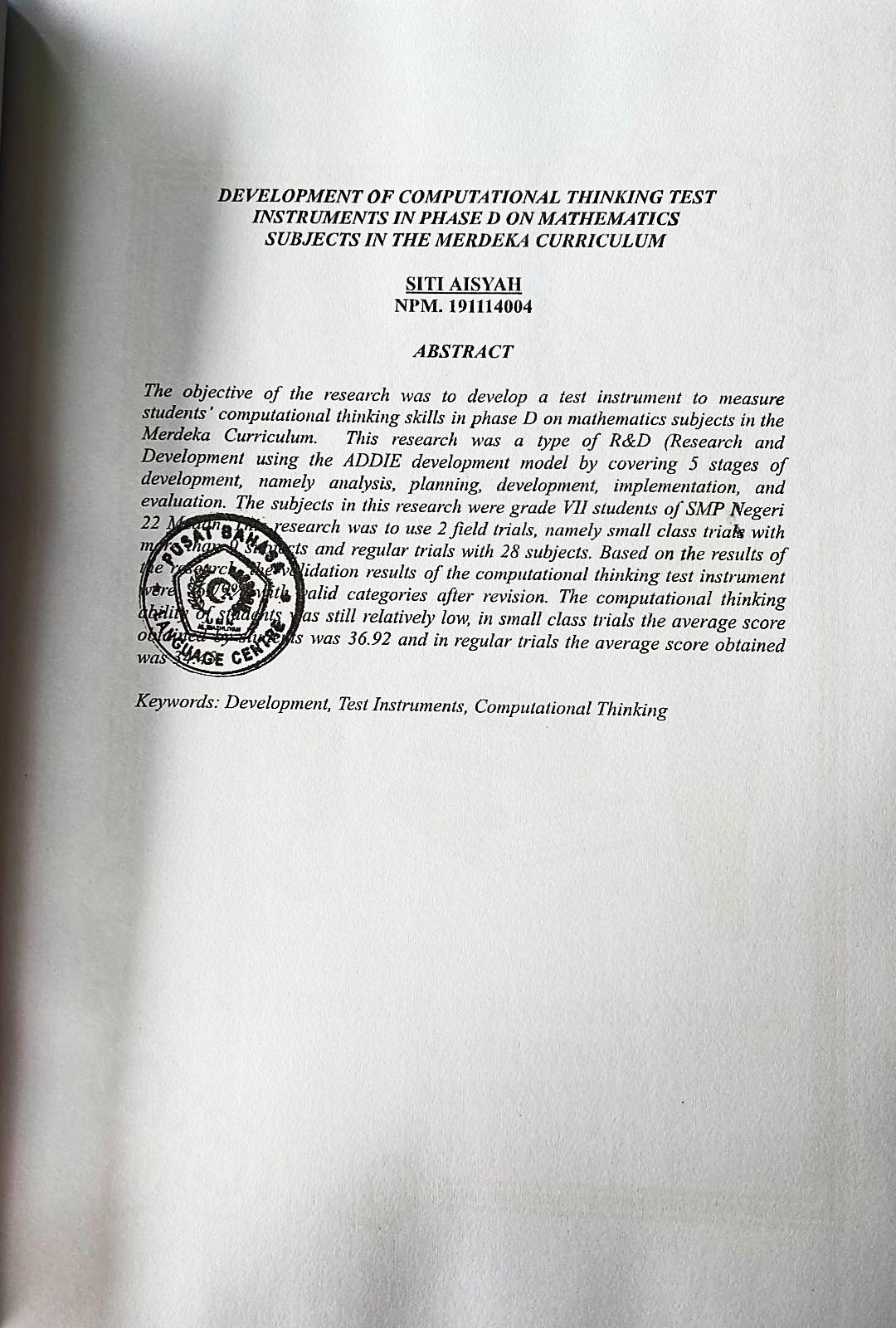 